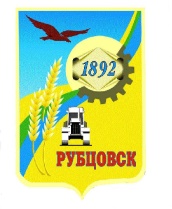 РУБЦОВСКИЙ ГОРОДСКОЙ СОВЕТ ДЕПУТАТОВАЛТАЙСКОГО КРАЯР Е Ш Е Н И Е26 января  2023 г. № 82                              г. Рубцовск	В соответствии с подпунктом 3.7.17 части 3 Положения о комитетах Рубцовского городского Совета депутатов Алтайского края, утвержденного решением Рубцовского городского Совета депутатов Алтайского края от 20.09.2012 № 863 (с изменениями), Рубцовский городской Совет депутатов Алтайского краяР Е Ш И Л :1. Отчет о работе комитета Рубцовского городского Совета депутатов Алтайского края по жилищно-коммунальному хозяйству, природопользованию и земельным отношениям за 2022 год утвердить (прилагается).	2. Настоящее решение вступает  в силу с момента принятия.Председатель Рубцовского городскогоСовета депутатов Алтайского края                                          С. П. ЧерноивановУТВЕРЖДЕН решением Рубцовского городского		Совета депутатов Алтайского края        от   26.01.2023 № 82 ОТЧЕТ о работе комитета Рубцовского городского Совета депутатов Алтайского края  по жилищно-коммунальному хозяйству, природопользованию и земельным отношениям за 2022 годКомитет осуществляет свою деятельность по направлениям жилищно-коммунального хозяйства, земельным отношениям и природопользованию в пределах компетенции Рубцовского городского Совета депутатов.В 2022 год году работа комитета осуществлялась депутатами двух созывов. С октября 2022 года в составе комитета 15 депутатов. В седьмом созыве комитет по жилищно-коммунальному хозяйству, природопользованию и земельным отношениям состоял из 11 депутатов. Работа Комитета проводилась в соответствии с Положением о Комитетах и перспективным планом работы. За отчетный период проведено 15 заседаний комитета, из которых 11 заседаний комитета по жилищно-коммунальному хозяйству, природопользованию и земельным отношениям и 4 совместных заседания,  на которых рассмотрено около 85 вопросов.Комитет в постоянном режиме обобщает и анализирует информацию по следующим вопросам:- сбор, вывоз и утилизация бытовых отходов на территории города; - подготовка и проведение отопительного сезона;- капитальный и ямочный ремонт дорожного покрытия;- мероприятия по санитарной очистке и благоустройству города;- мероприятия по озеленению территории города;	- реализация муниципальной программы «Формирование современной городской среды на территории муниципального образования город Рубцовск Алтайского края на 2022 год».	- меры принимаемые Администрацией города в сфере организации отлова безнадзорных животных.	Неоднократно вносились изменения в Положения о видах муниципального контроля принятые в соответствии с федеральным законом от 31.07.2020 № 248-ФЗ «О государственном контроле (надзоре) и муниципальном контроле в Российской Федерации», затрагивающие такие сферы, как:- муниципальный контроль за исполнением единой теплоснабжающей организацией обязательств по строительству, реконструкции и модернизации объектов теплоснабжения;- муниципальный контроль  в области охраны и использования особо охраняемых природных территорий местного значения;- муниципальный земельный контроль;	- муниципальный контроль в сфере благоустройства предметом, которого является соблюдение Правил благоустройства  города  Рубцовска,  в том  числе  требований к  обеспечению доступности  для  инвалидов  объектов социальной, инженерной  и транспортной инфраструктур и предоставляемых услуг;- муниципальный лесной контроль;	- муниципальный контроль на автомобильном транспорте, городском наземном электрическом транспорте и в дорожном хозяйстве;   	- муниципальный жилищный контроль.	В октябре 2022 года депутатами 8 созыва городского Совета депутатов на заседании комитета утверждались кандидатуры для включения в состав следующих комиссий: 	- по вопросам землепользования и застройки территории города Рубцовска;	- по проведению торгов (конкурсов, аукционов) по продаже земельных участков, права на заключение договора аренды земельных участков;	- по распределению жилья в специализированном доме по пр. Ленина,68 в городе Рубцовске для проживания инвалидов с поражением опорно-двигательного аппарата;	- по постановке на учет граждан, испытывающих потребность в древесине для собственных нужд на территории города Рубцовска;	- по отбору управляющей организации для управления многоквартирными домами;	- по установлению необходимости проведения капитального ремонта общего имущества в многоквартирных домах;	- для оценки жилых помещений жилищного фонда Российской Федерации, многоквартирных домов, находящихся в федеральной собственности, муниципального жилищного и частного жилого фонда;	- по обеспечению реализации муниципальной программы «Формирование современной городской среды на территории муниципального образования город Рубцовск Алтайского края» на 2018-2024 годы.	В ноябре 2022 года на заседании комитета заслушивалась информация о финансировании Управления по ЖКХ и экологии г.Рубцовска с указанием видов и стоимости работ на 2023 год. В ходе обсуждений депутатами было принято решение отправить запрос Обуховичу О. Г. (заместителю Главы Администрации города) о предоставлении информации по физическим объемам в разрезе по видам выполненных работ в рамках муниципальных контрактов в период 2022 года для дальнейшей проработки вопроса.	В декабре 2022 года в соответствии со статьей 55.24 Градостроительного кодекса, Федеральными законами № 131-ФЗ и 384-ФЗ было принято Положение «Об  утверждении Порядка проведения осмотра зданий, сооружений в целях оценки их  технического состояния и надлежащего технического обслуживания и выдачи рекомендаций о мерах по устранению выявленных в ходе такого осмотра нарушений».	Так же в декабре рассматривалась информация о путях решения проблемы ГВС на территории Рубцовска.Кроме того, на заседании комитета в декабре заслушивалась информация о мерах, принимаемых Администрацией города в сфере организации отлова безнадзорных животных. Этот вопрос является очень актуальным в данное время для города. Депутатами на комитете было принято решение подготовить обращение в Алтайское краевое Законодательное Собрание по вопросу организации отлова безнадзорных животных. Данное предложение для рассмотрения включено в план работы на январь 2023 года.  Депутаты принимали активное участие в формировании бюджета на 2023 год и плановый период 2024 и 2025 годов. Впервые план бюджета составлен на долгосрочную перспективу. От комитета были направлены в Администрацию города ряд предложений для рассмотрения на заседании комиссии по формированию бюджета города. Данные предложения были рассмотрены на заседании указанной комиссии.Остро в 2022 году стоял вопрос санитарного состояния территории города Рубцовска. Неоднократно комитетом заслушивалась информация об организации сбора и вывоза мусора, ликвидации несанкционированных свалок.В целом работа комитета в 2022 году была плодотворной. В план работы на 1 полугодие 2023 года включен ряд вопросов, требующих дальнейшего решения. Надеемся на тесное взаимодействие с Администрацией города и другими комитетами Рубцовского городского Совета депутатов в достижении поставленных целей.Председатель комитета Рубцовского Городского Совета депутатов Алтайскогокрая по жилищно-коммунальному хозяйству, природопользованию  и земельным отношениям 	    	       А.Э. ВартановОб утверждении отчета о работе комитета Рубцовского городского Совета депутатов Алтайского края по жилищно-коммунальному хозяйству, природопользованию и земельным отношениям за 2022 год